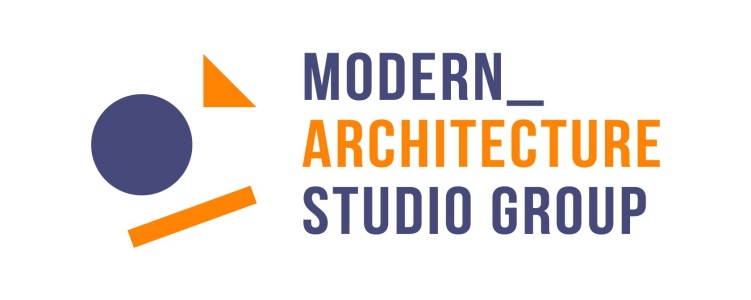 ДЕТАЛЬНИЙ ПЛАНчастини території Обухівської селищної ради Дніпровського району Дніпропетровської області за межами населеного пункту щодо розміщення баз відпочинкуТОМ 3ЗВІТ ПРО СТРАТЕГІЧНУ ЕКОЛОГІЧНУ ОЦІНКУ303/20-ПЗДиректор					Рябоконь В. І.Головний архітектор проекту 		Рябоконь В. І.м. Дніпро2020ТОВ «М.А.С. Групп»УКРАЇНА49 000 м. Дніпро, вул. Гоголя, 15, оф. 402тел. +38 (095) 797 26 34e-mail: m.a.s.group.ua@gmail.com1. ПередумовиЗ 12 жовтня 2018 року в Україні введено в дію Закон України «Про стратегічну екологічну оцінку», який визначає необхідність здійснення процедури стратегічної екологічної оцінки для документів державного планування у встановленому законодавством порядку.Стратегічна екологічна оцінка (далі – СЕО) – це інструмент стратегічного планування, направлений на включення екологічних пріоритетів в програми, плани, політики.Досвід багатьох країн продемонстрував високу ефективність СЕО як інструмента планування, що сприяє якості розроблюваних планів, програм, стратегій тощо.Метою СЕО є забезпечення високого рівня захисту навколишнього середовища та сприяння інтеграції екологічних міркувань у підготовку планів з метою просування сталого розвитку. Це системний інструмент оцінки, який підтримує та інформує про процес прийняття рішень.Відповідно до Закону України «Про охорону навколишнього природного середовища» основними принципами охорони навколишнього природного середовища є:- пріоритетність вимог екологічної безпеки, обов'язковість додержання екологічних стандартів, нормативів та лімітів використання природних ресурсів при здійсненні господарської, управлінської та іншої діяльності;- гарантування екологічно безпечного середовища для життя і здоров'я людей;- запобіжний характер заходів щодо охорони навколишнього природного середовища;- екологізація матеріального виробництва на основі комплексності рішень у питаннях охорони навколишнього природного середовища, використання та відтворення відновлюваних природних ресурсів, широкого впровадження новітніх технологій;- збереження просторової та видової різноманітності і цілісності природних об'єктів і комплексів;- обов’язковість оцінки впливу на довкілля;- компенсація шкоди, заподіяної порушенням законодавства про охорону навколишнього природного середовища;- вирішення питань охорони навколишнього природного середовища та використання природних ресурсів з урахуванням ступеня антропогенної зміненості територій, сукупної дії факторів, що негативно впливають на екологічну обстановку;- поєднання заходів стимулювання і відповідальності у справі охорони навколишнього природного середовища;- врахування результатів стратегічної екологічної оцінки.Метою стратегічної екологічної оцінки є сприяння сталому розвитку шляхом забезпечення охорони довкілля, безпеки життєдіяльності населення та охорони його здоров’я, інтегрування екологічних вимог під час розроблення та затвердження документів державного планування.Стратегічна екологічна оцінка здійснюється на основі принципів законності та об’єктивності, гласності, участі громадськості, наукової обґрунтованості, збалансованості інтересів, комплексності, запобігання екологічній шкоді, довгострокового прогнозування, достовірності та повноти інформації у проекті документа, міжнародного екологічного співробітництва.2. Зміст та основні цілі документа державного планування, його зв’язок з іншими документами державного планування. Аналіз контексту плануванняОб’єктом стратегічної екологічної оцінки є «Детальний план частини території Обухівської селищної ради Дніпровського району Дніпропетровської області за межами населеного пункту щодо розміщення баз відпочинку».Детальний план є документом державного планування та містобудівною документацією місцевого рівня, яка визначає функціональне призначення, параметри забудови земельної ділянки з метою розміщення об’єкту будівництва, формування принципів планувальної організації забудови, уточнення в більш крупному масштабі положень схеми планування території району, визначення планувальних обмежень  використання території згідно з державними будівельними та санітарно-гігієнічними нормами, формування пропозицій щодо можливого розташування об’єкту дорожнього сервісу в межах однієї проектної території із дотриманням вимог містобудівного, санітарного, екологічного, природоохоронного, протипожежного та іншого законодавства з метою залучення інвестицій згідно інтересів територіальної громади, заходів щодо реалізації містобудівної політики розвитку території району, згідно п.4.1. ДБН Б.1.1-14:2012 «Склад та зміст детального плану території»; визначення містобудівних умов та обмежень забудови земельної ділянки.Основною метою роботи при розробці містобудівної документації «Детальний план частини території Обухівської селищної ради Дніпровського району Дніпропетровської області за межами населеного пункту щодо розміщення баз відпочинку» є обґрунтування можливості реконструкції існуючої в рекреаційній зоні бази відпочинку, розміщення місць паркування автотранспорту, об’єктів інженерного забезпечення та здійснення комплексного благоустрою.Планувальна організація території розроблена на увесь термін її освоєння.Опис основних планувальних рішень бази відпочинкуПроектні межі охоплюють ділянки з кадастровими номерами:1221455400:01:012:0032;1221455400:01:400:0002;1221455400:01:012:0040.Вищенаведені номери кадастрів мають цільове призначення 07.01 - Для будівництва та обслуговування об'єктів рекреаційного призначення (проектними рішеннями не передбачається зміни цільового призначення даних ділянок). Також в проектні межі входить частина берегової лінії р. Оріль (див. графічну частину даного проекту). Загальна площа проектної території складає 6,2 га.При вирішення архітектурно-планувальної та об’ємно-просторової композиції проектної території були враховані особливості конфігурації ділянки, рельєфу, наявність існуючої забудови та р. Оріль.При розробці планувальних рішень були враховані місця розташування існуючих будівель для їх подальшого знесення й побудови нових, а також для прокладки дорожнього та пішохідного покриття. Керуючись цим принципом зберігається значна частина існуючих дерев, а наведене в кресленнях планувальне рішення об’єднує різні зони ділянки, що проектується, в єдиний рекреаційний комплекс.Згідно ДБН Б.2.2-12:2019 “Планування та забудова територій” були прийняті наступні рішення.Таблиця 2.1. – Прийняті планувальні рішення, згідно діючих будівельних нормРозміщення вищенаведених розрахункових об’єктів будівництва на проектній території див. арк. 4 графічної частини даного детального плану.Проектна база відпочинку буде обслуговувати переважно відвідувачів м. Дніпро, межа якого знаходиться на відстані 1,5 км. Основні транспортні зв'язки здійснюються автомобільним транспортом.На заході проектної території розміщений провулок Лісний, який у північному напрямку переходить у вул. Соборну, а на сході пролягає вул. Білякова. Обидві вулиці ведуть на північ, у напрямку автошляху територіального призначення Т 0404.Існуючі дороги, які ведуть до проектованої бази відпочинку, задовольняють очікувані транспортні потоки та забезпечують відвідувачам можливість декількох евакуаційних виходів. Головний під’їзд до бази відпочинку здійснюється по вул. Білякова. За головними воротами одразу знаходиться парковка на 30 маш/місць. Згідно існуючим будівельним нормам та техніці безпеки, на території проектування прокладені дорожні смуги, які забезпечують відвідувачам два шляхи евакуації, а також додатковий шлях обходу у випадку руйнування основних двох виїздів (див. графічну частину арк. 5, 8).Відвідувачі користуються приватним масовим транспортом та особистим автотранспортом.Детальним планом передбачено збільшення існуючих витрат води, електроенергії та каналізування.Водозабезпечення - від існуючої водної свердловини.КаналізаціяГосппобутові стоки передбачається відводити через каналізаційні труби в окремі септики, які встановлені на території з середнім розрахунком один на вісім житлових будинків.Теплопостачання - від індивідуальних пристроїв на еклектиці, твердому паливі та альтернативних видах енергії.Електропостачання - від мереж, які під’єднуються до існуючої лінії. Сміттєвидалення – на проектній території встановлені баки, вивіз сміття з яких здійснюється згідно з графіком та за договором зі спеціалізованим підприємством.Схему інженерної підготовки розроблено на основі топопідоснови М1:1000 (див. графічну частину арк. 6).Інженерна підготовка території передбачає:Забезпечення відведення поверхневих вод;Захист території від розмиву й заболочення;Створення нормальних умов для руху транспорту та людей.Існуюче вертикальне планування в цілому задовольняє діючі будівельні норми й дозволяє прокласти дороги з мінімальними витратами трудової праці на планування території. Мінімальний похил доріг у поздовжньому напрямку прийнятий 5 ‰, а біля парковки на головному в’їзді встановлена станція очищення поверхневих стічних вод.При проектуванні бази відпочинку враховані екологічні вимоги до планування території населеного пункту, спрямовані на виключення несприятливого впливу негативних факторів на здоров'я людини та навколишнє природне середовище. Адміністрація бази повинна дотримуватися встановлених екологічним законодавством і нормативно-технічними документами вимог щодо охорони навколишнього природного середовища, раціонального використання природних ресурсів та екологічної безпеки.Для формування повноцінної бази відпочинку в цілісний комплекс передбачені транспортне, інженерне забезпечення забудови, інженерне підготовлення території для забудови шляхом вертикального планування, а також організований відвід стічних вод. Через територію під забудову заборонено рух вантажного транспорту.Діяльність бази відпочинку не передбачає утворення забруднюючих речовин і їх виділення в атмосферу, а розміщення різноманітних проектних будівельних об’єктів не передбачає геологічних змін, які призводять до деформації земних порід.Негативниі наслідки планової діяльності на мікроклімат – відсутні.3. Характеристика поточного стану довкілля, у тому числі здоров’я населення, та прогнозні зміни цього стану, якщо документ державного планування не буде затверджено (за адміністративними даними, статистичною інформацією та результатами досліджень)3.1. Фізико-географічна характеристикаТериторія, яка проектується даним детальним планом, знаходиться в південній частині Обухівкської селищної ради Дніпровського району Дніпропетровської області за межами населеного пункту.Дніпровська районна державна адміністрація - місцевий орган державної виконавчої влади у Дніпровському районі Дніпропетровської області. Знаходиться за адресою вул. Теплична, 5, смт. Слобожанське, Дніпропетровська обл. Населення Дніпровського району — 84754 мешканців (на 01.09.2018), з них 14750 проживають в смт. Обухівка.Клімат помірно-континентальний. Літо жарке і сухе з частими зливами, сильними південно-східними і східними вітрами, які спричинюють посухи; зима м’яка, малосніжна, часто бувають відлиги і ожеледі.Пересічна температура січня: від – 4,5°С на південний захід до – 6,5°С на південний схід, липня: відповідно + 22,5°С та + 21,5°С. Тривалість безморозного періоду від 187 днів на півночі, до 228 днів на півдні. Період з температурою понад + 10°С становить 178 днів. Опадів 450 – 490 мм на півночі і 400 – 430 мм на півдні, переважна більшість їх випадає в теплий період року.Постійний сніговий покрив (10 – 15 см) утворюється щороку, встановлюється у грудні, сходить на початку березня. Серед несприятливих кліматичних явищ – відлиги, морози з вітрами, суховії і пилові бурі. Район лежить у межах посушливої, дуже теплої агрокліматичної зони.Таблиця 3.1.1. - Повторюваність напрямків вітру, %Ґрунти: переважну більшість займають чорноземи, більшість з яких звичайні.Для ландшафтної структури району характерні поєднання північностепових рівнинних і північностепових підвищених і силових природно-територіальних комплексів.Екологічна ситуація навколо території проектування протягом останніх років залишається стабільною, випадків екстримально-високого рівня забруднення складових довкілля, підтоплення, зсувів, просідань поверхні території відсутні. Якщо документ держваного планування не буде затверджено, змін в мікрокліматі даної території не очікується.3.2. Перелік екологічно-небезпечних об’єктівТаблиця 3.2.1. Основні підприємства-забруднювачі атмосфери, згідно регіональної доповіді Департаменту екології та природних ресурсів Дніпропетровської ОДА на 2017р.Об’єкт проектування не відноситься до еколого-небезпечних. 3.3. Атмосферне повітряВикиди шкідливих речовин в атмосферу у 2017 році становили 657,3 тис. т, що на 175,7 тис. т (21 %) менше, ніж у 2016 році. У складі викинутих забруднюючих речовин оксиди вуглецю становлять 324,0 тис. т; діоксиди та інші сполуки сірки – 66,8 тис. т; речовини у вигляді суспендованих твердих частинок – 86,5 тис. т; метан – 138,5 тис. т; сполуки азоту – 38,6 тис. т; метали та їх сполуки – 0,6 тис. т тощо. Крім того, за звітний період в атмосферу надійшло 26,1 млн т діоксиду вуглецю – основного парникового газу, який впливає на зміну клімату.Таблиця 3.3.1. Обсяги викидів в атмосферне повітря забруднюючих речовин стаціонарними джерелами у 2017 р. (т), згідно регіональної доповіді Департаменту екології та природних ресурсів Дніпропетровської ОДА на 2017р.Основними забруднювачами довкілля у 2017 році залишаються підприємства металургійної, добувної промисловості та виробники електроенергії. Найбільш екологічно небезпечними видами економічної діяльності є видобування металевих руд, виробництво електроенергії, чавуну, сталі та феросплавів.Систематичний нагляд за рівнем забруднення атмосферного повітря проводиться на стаціонарних постах Дніпропетровським регіональним центром з гiдрометеорологiї у таких містах, як: Дніпро, Кривий Ріг та Кам’янське. Оскільки проектна ділянка межує з м. Дніпро, орієнтуємося на дані останнього.У 2017 році середньорiчнi концентрації у м. Дніпро становили:пилу – 2,0 ГДК,аміаку – 1,0 ГДК,діоксиду азоту – 3,3 ГДК,формальдегіду – 4,3 ГДК,оксиду азоту – 1,0 ГДК,фенолу – 1,0 ГДК,оксиду вуглецю – 0,7 ГДК,оксид азоту – 1,0 ГДК.Протягом 2017 року на близьких до проектної ділянки підприємствах-забруднювачах виконані наступні заходи з охорони атмосферного повітря:ПрАТ “ЄВРАЗ Дніпровський металургійний завод” виконано захід “Реконструкція ГОУ конверторів киснево-конвертерного цеху”. Екологічний ефект склав 29,707 т/рік.ПАТ “Дніпроазот” придбано газовий хроматограф “Кристал 5000” цеху 1-Б.Наразі викиди в атмосферне повітря від об’єкту проектування,  при незватрердені детального плану, стан атмосферного повітря не зміниться.3.4. Водні ресурсиДніпропетровська область повністю розташована в межах басейну р. Дніпро. Проектна ділянка знаходиться на береговій лінії р. Оріль, однієї з найбільших приток р. Дніпро (бере свій початок за межею області).Таблиця 3.4.1. – Перелік основних підприємств-забруднювачів водних ресурсівРічка Оріль – ліва притока р. Дніпро. Спостереження за якісними показниками річки здійснюється щоквартально у створі в смт Царичанка. Таблиця 3.4.2. - Середньорічні дані (в мг/дм3) за основними показниками забруднення р. Оріль за період 2010 – 2017 рр.У 2017 році в порівнянні з 2016 роком спостерігалось зниження сухого залишку – з 1445 мг/дм3 (в 2016 р.) до 1436 мг/дм3 (в 2017 р.) та, відповідно, хлорид- і сульфат-іонів, амоній-іонів з 0,57 мг/дм3 (в 2016 р.) до 0,46 мг/дм3 (в 2017 р.), заліза загального з 0,43 мг/дм3 (в 2016 р.) до 0,32 мг/дм3 (в 2017 р.), зниження вмісту ХСК – з 32,9 мгО/дм3 (в 2016 р.) до 29,8 мгО/дм3 (в 2017 р.), БСКп – з 4,3 мгО/дм3 (в 2016 р.) до 3,8 мгО/дм3 (в 2017 р.).Заходи, які прийняли щодо покращення стану р. Оріль: відновлення гідрологічного режиму та санітарного стану річки вздовж кооперативу “Орільський розлив” на території Дніпровського району – капітальний ремонт – виконані проектно-вишукувальні роботи (за даними Регіональної доповіді про стан навколишнього середовища в Дніпропетровській області за 2018 рік). Наразі ділянка пляжу та прибрежно-захисної смуги засмічена та потребує благоустрою. При незатверджені ДПТ, позитивних змін щодо користування та доступу до води на території що розглядається, не станеться.3.5. Земельні ресурсиОсновний фонд ґрунтового покриття Дніпропетровської області складають чорноземи звичайні різної глибини, гумусового шару та механічного складу від легкосуглинкових до легкоглинистих. Найбільшу питому вагу займають сільськогосподарські угіддя – 78,7 %, що свідчить про високий рівень сільськогосподарського освоєння земель.Основні підприємства, що порушують грунти області, це гірничозбагачувальні комбінати, які проводять розробку корисних копалин відкритим способом та шахти. Підприємства, які впливають на стан грунтів проектної ділянки – відсутні.При незатверджені проекту детального плану, зімн в стані земельних ресурсів на території що розглядається, не очікується.3.6. Рослинний світДніпропетровська область розташована в двох підзонах справжнього степу. Проетна ділянка знаходяться в підзоні різнотравно-типчаково-ковилового степу.Для підзони різнотравно-типчаково-ковилового степу є характерним переважання видів злакових (пристосованих до умов сухого степового клімату): ковила пірчаста ковила волосиста типчак (вівсяниця), тонконіг вузьколистий, стоколос безостий, пирій повзучий та значна участь різнотрав’я.Ліси району не мають промислового значення, виконують, в основному, екологічні, захисні та рекреаційні функції і віднесені до І групи лісів. Корисні властивості лісів у нашій області надзвичайні, оскільки вони здатні зменшувати негативні наслідки природних явищ, захищати ґрунти від ерозії, запобігати забрудненню навколишнього природного середовища та очищати його, сприяти регулюванню стоку води, оздоровленню населення та його естетичному вихованню. Вчені підрахували: 1 га лісу збагачує атмосферу 3 тоннами кисню та відфільтровує за рік із повітря до 70 тонн пилу.На терторії що розглядається є частиною рекреаційного лісу (не відноситься до території лісгоспу) та вкрита хвойними деревами (перважно сосна звичайна), листяними деревами (переважно штучно насадженими) та чагарником. Частина дерев потребує санації та заміни, розчищення підліску, що передбачені при проектуванні та експлуатації баз відпочинку. При незатверджені проекту ДПТ, позитивних змін не очікується.3.7. Природно-заповідний фондДніпропетровська область знаходиться в степовій зоні України і займає площу 3192,3 тис. га, в тому числі землі лісового фонду становлять 192,8 тис. га, із них вкриті лісовою рослинністю 163,7 тис. га, а лісистість області – 5,6 %. Наявність потужних запасів мінеральної сировини і сприятливі ґрунтово-кліматичні умови зумовлюють високу концентрацію промислових об’єктів і розвиток аграрного сектору. У результаті більша частина земель антропогенно трансформована. В таких умовах дуже складним є питання виявлення і заповідання природних територій і об’єктів. У Дніпропетровській області проводиться значна робота щодо розвитку і розширення заповідних територій. Заповідна справа розглядається як головний засіб для комплексного вирішення важливих екологічних проблем, таких як збереження біорізноманіття, відновлення і підтримка екологічного балансу в біосфері в умовах техногенного забруднення тощо. Станом на 01.01.2018 мережа територій та об’єктів природно-заповідного фонду області складає 178 об’єктів, загальною площею 96333,99 га, що становить 2,9 % від площі області. Із них 31 об’єкт – загальнодержавного значення на площі 33103,86 га та 147 – місцевого значення на площі 63230,1 га.Проектна ділянка знаходиться біля Дніпровсько-Орільського природного заповідника, на якому охороняються 84 види рослин та грибів, які занесені до Червоної книги України.Схема 3.7.1. – Викопіювання з ключових територій регіональної екомережі Дніпропетровської області. Дніпровський район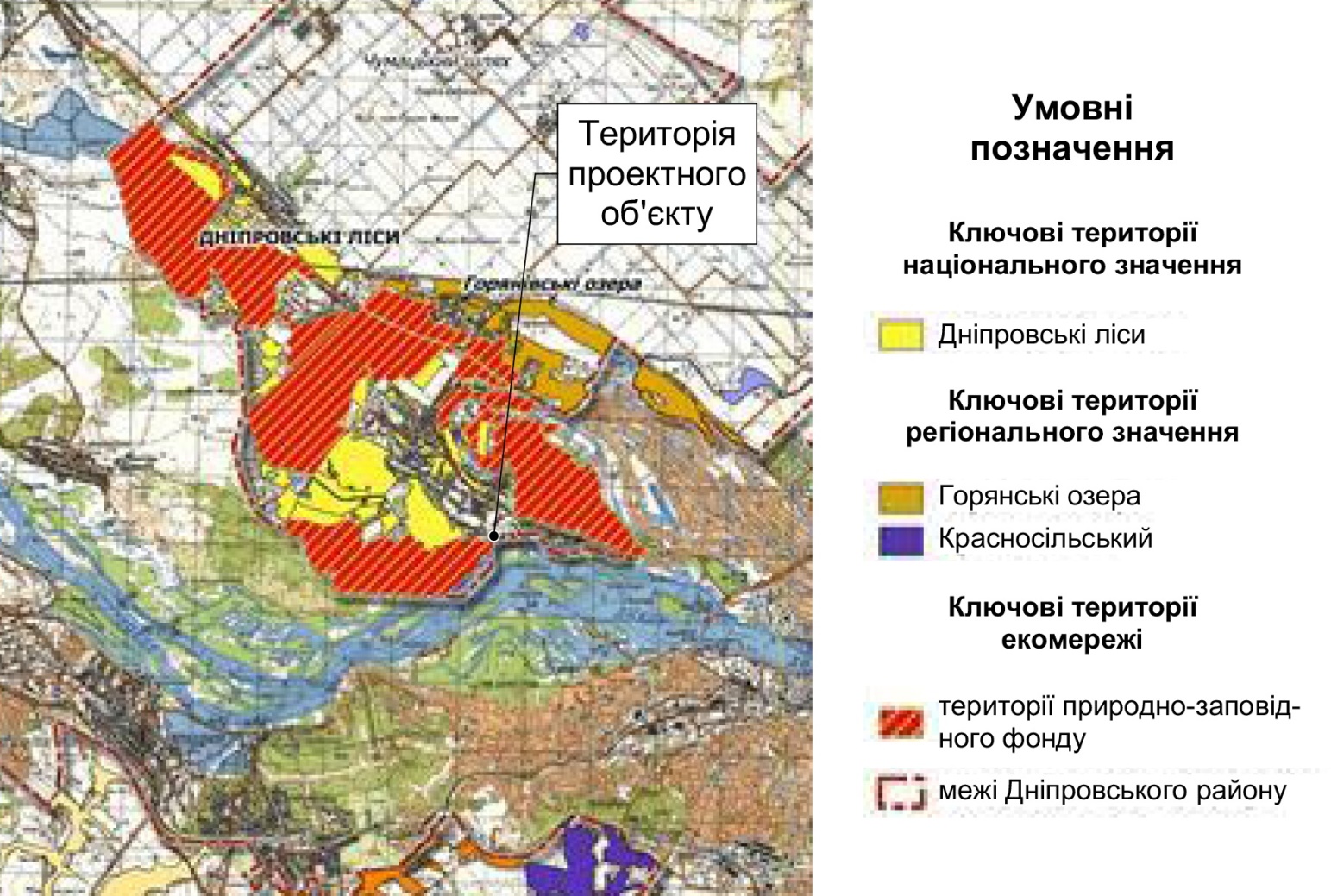 Згідно вищенаведеної схеми 3.7.1., місце розміщення проектної бази відпочинку не потрапляє в межі заповідних територій.3.8. Поводження з відходамиДніпропетровська область – одна з найбільш промислово розвинених областей України. На підприємствах області протягом 2017 року утворилося 243 114,7 тис. тонн відходів. Із загального обсягу утворених відходів 53,4 тис. тонн становили відходи І – ІІІ класів небезпеки. Близько 32 % (79 854,7 тис. тонн) від усього обсягу утворених відходів утилізовано, решта – поповнили накопичувачі відходів.Таблиця 3.8.1. – Інформація про кількість полігонів сміття у Дніпровському районі станом на 01.01.2018.*Згідно даних департаменту житлово-комунального господарства та будівництва облдержадміністраціїДілянка пляжу та прибрежно-захисна смуга дещо захаращена побутовими відходами, що залишають під час неорганізованого відпочинку місцеві жителі та  відпочивальники. При незатверджені ДПТ ситуація в районі проектування щодо поводження з відходами не змінеться.3.9. Радіаційна безпекаЗа інформацією регіонального центру з гідрометеорології м. Дніпро щодо радіоактивного забруднення атмосферного повітря, радіаційний стан в цілому був стабільним і знаходився у межах природного радіаційного фону. Екстремально-високі рівні радіоактивного забруднення не спостерігалися. Рівень експозиційної дози гамма-випромінювання у 2017 році становив в середньому 14 мікрорентгенів на годину. Перевищення контрольного рівня (25 мкР/год) у 2017 році не було. Випадків перевищень контрольних рівнів сумарної бета-активності в пробах атмосферних випадань не було виявлено.Щільність випадів техногенних радіонуклідів знаходилась на рівні попередніх років.Концентрація радіоактивних елементів як природного, так і штучного походження в приземному шарі атмосфери утримується на сталому рівні. Можна очікувати подальше зменшення концентрації штучних радіонуклідів в повітрі як за рахунок їх природного розпаду, так і їх подальшого заглиблення у ґрунт.Об’єкт проектування не впливає на стан радіаційної безпеки3.10. Основні екологічні проблемиНа території Дніпропетровської області розташовано більше 500 промислових підприємств. Однією з найбільш екологічно небезпечних галузей промисловості Дніпропетровської області є металургія, яка включає в себе коксове, прокатне виробництво та інше. Технології, що використовуються на значній частині підприємств металургійної галузі застарілі, їх вплив на навколишнє природне середовище проявляється в гігантських відвалах кар’єрів та шламонакопичувачах. Внаслідок діяльності підприємств гірничо-металургійного комплексу виникають значні забруднення атмосферного повітря, зсувонебезпечні явища, підтоплення населених пунктів та сільськогосподарських угідь. Негативний вплив на навколишнє природне середовище здійснюють утворені гігантські відвали кар’єрів та шламонакопичувачів.Табличні значення впливу підприємств-забруднювачів на проектну ділянку див. пункти 3.2., 3.3., 3.4. даного звіту.4. Характеристика стану довкілля, умов життєдіяльності населення та стану його здоров’я на територіях, які ймовірно зазнають впливу (за адміністративними даними, статистичною інформацією та результатами досліджень)4.1. Характеристика атмосферного повітряПід час будівництва проектних об’єктів головним фактором впливу на атмосферне повітря є викид шкідливих речовин від будівельної техніки.За містобудівною документацією на проектну територію площею 6,2 га, на якій розміщена існуюча база відпочинку, максимальне рекреаційне навантаження складає 434 людини. Існуюча база відпочинку на даний момент працює неорганізовано, сезонно й використовує свій потенціал приблизно на 15%.  Кількість житлових номерів за проектом – 46.  Під’їзд відпочиваючих передбачено групами на мікроавтобусах або окремо особистим легковим автотранспортом. Відповідно, основний вплив на атмосферне повітря під час експлуатації об’єкта передбачається від автотранспорту. На території перебачено парковку максимальною місткістю  30 авто.Також під час роботи бази відпочинку очікуються викиди від роботи кухні ресторану на 50 місць.Істотного впливу на атмосферне повітря не передбачається. 4.2. Характеристика водних ресурсівПід час будівництва вода на виробничі, господарсько-побутові та протипожежні потреби буде братися з існуючої свердловини.Вода використовується для санітарно-побутових потреб (душові, умивальники, туалети). Промислові стоки не утворюються. Безпосереднього впливу будівельних робіт на стан підземних вод не прогнозується.Каналізування на час будівельних робіт передбачається здійснювати по тимчасовим мережам без підключення до інженерних мереж (біотуалети).Вантажівки на території будівельного майданчика знаходяться короткий час (розвантаження-завантаження), черги автомобілів - відсутні, тому забруднення території органічними речовинами - мізерне, що суттєво не впливає на стан ґрунтових та підземних вод.В цілому, забруднення підземних і поверхневих вод під час будівельних робіт не прогнозується.Існуюча свердловина на проектній території після завершення будівельних робіт використовуватиметься для обслуговування потреб відпочивальників та персоналу.Каналізування об’єктів бази відпочинку передбачено на септики.Потреба води за укрупненим розрахунком складає – 23,4 м3/добу.Кількість стічних вод, що надходитимуть на локальні септики – 17,5 м3/добу.Проектні рішення не матимуть негативного впливу на водні ресурси.4.3. Характеристика земельного фондуПроходка будівельних котлованів, закладка пальового типу фундаменту, порушення природного стоку атмосферних опадів і талих вод за межі дільниці, прокладка водогінних комунікацій і витік води з них, забудова території, укладання асфальту або інших твердих покриттів на площадках (зменшення активної площі фільтрації), може привести до зміни умов міграції вологи в зоні аерації, а саме у верхній частині розрізу.При експлуатації можливе порушення інфільтрації витоків підземних вод, зменшення випаровування під будівлями, порушення умов підземного стоку. Це призведе до виникнення комплексу періодичних і систематичних чинників, які під час будівництва та експлуатації споруди будуть сприяти збільшенню вологості грунтів основи, результатом чого буде підняття рівня грунтових вод.Під час будівництва та експлуатації рекомендується вжити заходів щодо захисту території досліджень від підтоплення, згідно ДБН В.1.1-24:2009 “Захист від небезпечних геологічних процесів, шкідливих експлуатаційних впливів, від пожежі. Захист від небезпечних геологічних процесів. Основні положення проектування”. Також необхідно провести гідроізоляційні роботи, регулювання стоку поверхневих вод, вертикальне планування території, що забудовується та приділити увагу ліквідації витоків з водогінних комунікацій.4.4. Характеристика природно-заповідного фондуПроектна ділянка знаходиться біля Дніпровсько-Орільського природного заповідника на відстані 100 м (орієнтовно).Під час будівництва проектної бази відпочинку передбачається збільшення викидів в атмосферу шкідливих речовин від будівельної техніки. Забруднення р. Оріль, яка є межею між заповідним фондом та проектною ділянкою – не передбачається.Під час експлуатації проектної бази, через збільшення кількості відпочиваючих, передбачається збільшення викидів в атмосферу шкідливих речовин від транспорту, але не перевищує гранично-допустимі концентрації.Вплив інженерних мереж (електрозабезпечення, водопостачання, каналізування) на заповідний фонд – відсутній.4.5. Характеристика біорізноманіттяІснуючий стан озеленення складає 97% від проектної території. Після внесення проектних рішень (будівництво житлових та господарських будівель, прокладка мереж, вертикальне планування) площа озеленення складатиме 82% - 15% ландшафту зазнає змін.Стан фауни, флори, біорізноманіття (у тому числі вилучення земельних ділянок) - вплив в межах дозволених рівнів. Підбір порід дерев та кущів для озеленення відповідатиме санітарно-гігієнічним і архітектурно-художнім вимогам та біологічній стійкості.Кліматичні фактори (у тому числі зміна клімату та викиди парникових газів) - негативних впливів не передбачається.Змін мікроклімату в результаті планованої діяльності не очікується, оскільки в результаті експлуатації об’єкту відсутні значні виділення теплоти, інертних газів, вологи. Особливості кліматичних умов, які сприяють зростанню інтенсивності впливів планованої діяльності на навколишнє середовище, відсутні.Основні причини обрання запропонованого варіанту з урахуванням екологічних наслідків:допустимий вплив на атмосферне повітря;відсутність негативного впливу на водні ресурси;відсутність негативного впливу на земельні ресурси та надра;відсутність негативного впливу на рослинний та тваринний світ, заповідні об’єкти, клімат, мікроклімат, техногенне середовище;відсутність шумового та вібраційного забруднення;відсутність світлового, теплового та радіаційного забруднення;позитивний вплив на соціальне середовище.Ці залишкові впливи є допустимими, оскільки при експлуатації проектованого об'єкта їх рівні знаходяться в межах екологічних норм.4.6. Характеристика поводження з відходамиТаблиця 4.6.1. – Відходи під час будівництва бази відпочинкуВідповідальність за поводження з відходами, що утворюються при виконанні підготовчих та будівельно-монтажних робіт, несе організація, що виконує ці роботи. Підрядна організація самостійно здійснює збір даних відходів та їх передачу спеціалізованим підприємствам згідно чинного законодавства. Для збору і тимчасового складування кожного виду відходу на території майданчику передбачені спеціально відведені місця.Поводження з відходами здійснюватиметься відповідно до державних норм, стандартів і правил. Для збору і тимчасового складування побутових відходів на об’єкті передбачені спеціально відведені місця. Відповідно до законодавства України тверді побутові відходи повинні сортуватись і зберігатися окремо. Небезпечні відходи мають відокремлювати на етапі збирання чи сортування та передавати спеціалізованим підприємствам, які отримали ліцензії на здійснення операцій у сфері поводження з небезпечними відходами.Збирання та вивезення твердих побутових відходів у межах певної території здійснюються юридичною особою, яка уповноважена на це органом місцевого самоврядування на конкурсних засадах у порядку, встановленому Кабінетом Міністрів України, спеціально обладнаними для цього транспортними засобами. З цією юридичною особою буде укладений договір у порядку згідно Закону України «Про відходи».Після завершення будівництва розрахункова площа майданчику для сміття на проектній території прийнята за ДБН Б.2.2-12:2019 “Планування та забудова територій” таблиця 6.4.Нормативний показник прийнятий 0,18 м2 на один житловий номер.Кількість житлових номерів – 46.Таким чином, мінімальна площа майданчику для сміття = 46 х 0,18 = 8,3 м2За даним проектом площа майданчику сміттєвих баків прийнята 28 м2 й розміщеня біля головного в’їзду на ділянку.5. Екологічні проблеми, у тому числі ризики впливу на здоров’я населення, які стосуються документа державного планування, зокрема щодо територій з природоохоронним статусом (за адміністративними даними, статистичною інформацією та результатами досліджень)Екологічні впливи, у тому числі ризики впливу на здоров’я населення, які стосуються документа державного планування: Під час виконання підготовчих і будівельнихробіт та провадження планової діяльності можливий вплив на довкілля: - викиди забруднюючих речовин від автотранспорту;- шумовий вплив; - утворення будівельних та комунальних відходів.Вплив на атмосферне повітря - викиди забруднюючих речовин від автотранспорту.Вплив на ґрунти - не впливає.Організація рельєфу території вирішена методом проектних позначок та враховує створення нормативних ухилів для стоку дощових і талих вод, а в місці стоянки автотранспорту розмфщується станція очищення поверхневих стічних вод.Детальним планом території передбачається виконати вертикальне планування території. Під’їздні та евакуаційні шляхи передбачається виконати з твердого покриття.В процесі планувальної діяльності об‘єкта утворюватимуться побутові та виробничі відходи. Розрахунок виробничих відходів буде виконаний на етапі розробки проектної документації на будівництво, після остаточного уточнення технологічних рішень замовником будівництва.Таким чином, при дотриманні прийнятих рішень, а також при рішенні питання вивозу відходів, забруднення ґрунтів виключається.Вплив на водне середовище Для запобігання негативного впливу на водне середовище на ділянці, щодо якої розробляється детальний план, організовуються системи водопостачання від існуючої свердловини та каналізація, що самопливно веде стоки в окремі септики.Проектна ділянка знаходиться на береговій лінії р. Оріль, від якої встановлена прибережно-захисна зона на велечину 50 м. В охопленій захисною зоною площі проектом не передбачені будівельні об’єкти. Отже, вплив на р. Оріль – відсутній.Оцінка ризику для здоров'я населення від забруднення атмосферного повітря проектованої територіїОцінка ризику впливу планованої діяльності на здоров'я населення від забруднення атмосферного повітря проводиться за розрахунками ризику розвитку неканцерогенних і канцерогенних ефектів.Ризик розвитку неканцерогенних та канцерогенних ефектів не визначається, оскільки приземні концентрації малі і не проводились розрахунки розсіювання забруднюючих речовин на межі житла. Тому ризик шкідливих ефектів при експлуатації бази відпочинку на проектованій ділянці на здоров’я населення вкрай малий.Діяльність бази відпочинку матиме позитивний вплив на здоров’я людей. 6. Зобов’язання у сфері охорони довкілля, у тому числі пов’язані із запобіганням негативному впливу на здоров’я населення, встановлені на міжнародному, державному та інших рівнях, що стосуються документа державного планування, а також шляхи врахування таких зобов’язань під час підготовки документа державного плануванняПереважне та головне використання території, що розглядається детальним планом – розміщення бази відпочинку в рекреаційній зоні. Розміщення будівель та споруд на ділянці виконано згідно вимог ДБН Б.2.2-12:2019 та з дотриманням протипожежних розривів між спорудами.Зобов′язання у сфері охорони довкілля передбачають благоустрій земельної ділянки на якій планується капітальне та тимчасове будівництво, контроль та моніторинг за станом атмосферного повітря та дотримання санітарно гігієнічних норм.Землекористувач, що буде розміщувати проектні об’єкти, повинен передбачити:здійснення комплексної оцінки території, в тому числі кумулятивного та інтегрованого впливу, альтернативні шляхи використання території, проведення моніторингових досліджень за станом атмосферного повітрям;опис альтернативних шляхів використання території проектного об’єкту;заходи щодо недопущення чи мінімізації негативного впливу на стан атмосферного повітря, підземних вод та ґрунтів;вдосконалення протишумового захисту та дотримання нормативних санітарних розривів;визначення напрямків ефективної системи поводження з відходами;пріоритетність вимог екологічної безпеки, обов'язковість додержання екологічних стандартів, нормативів та лімітів використання природних ресурсів; виконання ряду заходів, що гарантують екологічну безпеку середовища для життя і здоров'я людей, а також запобіжний характер заходів щодо охорони навколишнього природного середовища; планована діяльність не передбачає суттєве вилучення будь-якого невідновного ресурсу; узгодження екологічних, економічних та соціальних інтересів суспільства на основі поєднання міждисциплінарних знань екологічних, соціальних, природничих і технічних наук та прогнозування стану навколишнього природного середовища в рамках проведення процедури Стратегічної екологічної оцінки проекту детального плану території було обґрунтовано; компенсація шкоди, заподіяної порушенням законодавства про охорону навколишнього природного середовища; оцінка ступеню антропогенного впливу на території, сукупної дії факторів, що негативно впливають на екологічну обстановку; поєднання заходів стимулювання і відповідальності у справі охорони навколишнього природного середовища; використання отриманих висновків моніторингу та комплексу охоронних заходів об'єкту для виконання можливостей факторів позитивного впливу на охорону довкілля.7. Опис наслідків для довкілля, у тому числі для здоров’я населення, у тому числі вторинних, кумулятивних, синергічних, коротко-, середньо- та довгострокових (1, 3-5 та 10-15 років відповідно, а за необхідності - 50-100 років), постійних і тимчасових, позитивних і негативних наслідківКумулятивний впливЗа виконання всіх умов експлуатації об'єкти проектної ділянки не матимуть безпосереднього впливу.8. Заходи, що передбачається вжити для запобігання, зменшення та пом’якшення негативних наслідків виконання документа державного плануванняСЕО (далі Стратегія)  не  завершується  прийняттям  рішення  про  затвердження  Стратегії в рамках проекту детального плану. Значні наслідки для довкілля, в тому числі для здоров'я населення, повинні відслідковуватися  під  час  реалізації  Стратегії,  зокрема,  з  метою  виявлення непередбачених несприятливих наслідків і вжиття заходів щодо їх усунення. Результати  моніторингу  мають  бути  доступними  для  органів  влади  та громадськості. Організація  моніторингу  вимагає  визначення  того,  хто  повинен  здійснювати моніторинг, хто повинен забезпечувати доступ до результатів, що має  бути  предметом  моніторингу,  яка  інформація  повинна  оприлюднюватися (безпосередні дані вимірювань або результати їх аналізу), де слід здійснювати моніторинг, з якою періодичністю і протягом якого часу, коли слід оприлюднити результати,  які  методи  моніторингу  та  поширення  інформації  слід використовувати.Моніторинг має відбуватись на декількох рівнях та передбачати можливі екологічні загрози та/або виявляти під час його здійснення впливи, що не були передбачені раніше. Програма екологічного моніторингу буде працювати під час реконструкції та експлуатації об’єкту. Вона складається із переліку дій та заходів, кожний із яких має певну мету та ключові індикатори та критерії для оцінки.Моніторинг включає, але не обмежується наступними етапами: ➢ вибір параметрів навколишнього природного та соціального середовища для певних аспектів; ➢ встановлення ключових параметрів моніторингу; ➢ візуальний огляд; ➢ регулярний відбір зразків/проб та їх дослідження; ➢ аналіз інформації, що була отримання під час моніторингу та за необхідності розробка комплексу заходів, що усувають або максимально пом’якшують вплив об’єкту на навколишнє природне та соціальне середовище; ➢ регулярний перегляд (не менше одного разу на рік) програми моніторингу та її коригування в разі необхідності.9. Обґрунтування вибору виправданих альтернатив, що розглядалися, опис способу, в який здійснювалася стратегічна екологічна оцінка, у тому числі будь-які ускладнення (недостатність інформації та технічних засобів під час здійснення такої оцінки)Територіальні альтернативи не розглядалися, так як реконструкція передбачається на території існуючої бази відпочинку.В якості альтернативи може бути розглянутий так званий «нульовий сценарій» при якому територія залишиться без змін. Нульовий сценарій матиме ряд негативних впливів, адже не будуть досягнуті цілі щодо: Соціальних позитивних змін, а саме надання містянам комфортних та безпечних умов відпочинку;не буде проведена санація та заміна  частини деревного покриву території, лісові насадження продовжуть деградацію, площа ділянки недостатня та огоророжена для розвитку саморегульованої екосистеми;збільшення  надходження в місцевий бюджет за рахунок роботи підприємства та сплати податків;впорядкування прибрежно-захисної смуги та розчищення її від побутового сміття.Проте при нульовому сценарії не збільшиться кількість викидів в атмосферне повітря від пересувних джерел (переважно влутку та на вихідні та святкові дня). В світі розглянутого, сценарій, що пропонує проект ДПТ, має більше перваг ніж нульовий.10. Заходи, передбачені для здійснення моніторингу наслідків виконання документа державного планування для довкілля, у тому числі для здоров’я населенняВідповідно до вимог Закону України «Про стратегічну екологічну оцінку» замовник у межах своєї компетенції здійснює моніторинг наслідків виконання документа державного планування для довкілля, у тому числі для здоров’я населення, один раз на рік оприлюднює його результати на своєму офіційному веб-сайті у мережі Інтернет та у разі виявлення не передбачених звітом про стратегічну екологічну оцінку негативних наслідків для довкілля, у тому числі для здоров’я населення, вживає заходів для їх усунення.Враховуючи мінімальний характер наслідків виконання документа державного планування для довкілля, у тому числі для здоров’я населення, здійснення спеціальних технічних (інструментальних, лабораторних) заходів моніторингу не передбачено.11. Опис ймовірних транскордонних наслідків для довкілля, у тому числі для здоров’я населення (за наявності)Вся планована діяльність проводиться виключено в адміністративних межах Дніпровського району Дніпропетровської області. Прямого впливу на екологічні чи соціальні рецептори інших країн не очікується –  транскордонний вплив відсутній.12. Резюме нетехнічного характеру інформації, передбаченої пунктами 1-10 цієї частини, розраховане на широку аудиторіюДаним детальним планом передбачено підвищення потужності існуючої бази. На проектній території існують невеликі будівельні об’єкти, реалізовані за радянських часів. Більшість з них планується знести й побудувати нові житлові та адміністративні будинки, які відповідають сьогоденній архітектурній виразності та діючим будівельним нормам.За пожежними нормами на проектну територію передбачені два в’їзди. На головному в’їзді розташова парковка автотранспорту й адміністративно-побутовий комплекс. Планування твердого дорожнього покриття логічно вписується в існуючі дорожні артерії району та дає змогу швидкому під’їзду пожежній та швидкій службам.В межах бази відпочинку сформована зона забудови, обслуговування, озеленення території, дитячий майданчик, спортивний майданчик, мотузковий парк, альтанки, пляж, а також проїзди і пішохідні доріжки.Основні ТЕП ділянки:Площа ділянки – 6,2 га;Площа забудови – 1877,0 м² ;Площа твердого покриття – 5510,0 м²;Площа озеленення – 5,08 гаПри реалізації прийнятого варіанту планованої діяльності щодо реконструкції бази відпочинку можливі наступні ймовірні впливи планованої діяльності на фактори довкілля:стан фауни, флори, біорізноманіття землі (у тому числі вилучення земельних ділянок) - вплив в межах дозволених рівнів. Підбір порід дерев та кущів для озеленення відповідатиме санітарно-гігієнічним і архітектурно-художнім вимогам та біологічній стійкості;ґрунт - потенційний вплив діяльності планованої діяльності та ґрунти не передбачається;водне середовище - в якості води для водопостачання бази відпочинку використовується вода з існуючої свердловини, що розташована на проектній території;атмосферне повітря - експлуатація об’єкту проектування не призведе до погіршення стану атмосферного повітря в районі його розташування. Спостерігатиметься викид від організованих джерел, що не перевищує гранично-допустимі концентрації на межі найближчої житлової забудови і не чинить значного негативного впливу на довкілля;кліматичні фактори (у тому числі зміна клімату та викиди парникових газів) - негативних впливів не передбачається. Змін мікроклімату в результаті планованої діяльності не очікується, оскільки в результаті експлуатації об’єкту відсутні значні виділення теплоти, інертних газів, вологи. Особливості кліматичних умов, які сприяють зростанню інтенсивності впливів планованої діяльності на навколишнє середовище, відсутні;матеріальні об’єкти, включаючи архітектурну, археологічну та культурну спадщину - негативних впливів не передбачається;ландшафт - негативних впливів не отримує;соціально-економічні умови - вплив від об’єкта в межах дозволених рівнів. Планована діяльність об’єкту не впливає на промислові, житлово-цивільні об’єкти, пам’ятники архітектури, історії і культури, наземні і підземні споруди та інші елементи техногенного середовища, завдяки прийнятим рішенням щодо розміщення будівель і споруд, дотримання санітарно-гігієнічного, екологічного, протипожежного та містобудівного законодавства.Основні причини обрання запропонованого варіанту з урахуванням екологічних наслідків:допустимий вплив на атмосферне повітря;відсутність негативного впливу на водні ресурси;відсутність негативного впливу на земельні ресурси та надра;відсутність негативного впливу на рослинний та тваринний світ, заповідні об’єкти, клімату мікроклімат, техногенне середовище;відсутність шумового та вібраційного забруднення;відсутність світлового, теплового та радіаційного забруднення;позитивний вплив на соціальне середовище.Ці залишкові впливи є допустимими, оскільки при експлуатації проектованого об'єкта їх рівні знаходяться в межах екологічних норм.НайменуванняОдиниця виміруЗначення показниківТериторіяПлоща території всього, у тому числіга/%6.2/100 рекреаційна територіяга/%6.2/100Максимальне рекреаційне навантаженнялюд434Потужність бази відпочинкулюд92Площа забудовим2/%1877/3Кількість житлових номерівшт46Кількість однокімнатних житлових будинківшт26Кількість двокімнатних житлових будинківшт10Кількість альтанокшт16Парковкамаш/місце30Площа твердого покриттям2/%5510/9Площа пішохідних доріжокм2/%3970/6Площа озелененняга/%5.08/82Інженерне обладнанняЕлектропостачаннякВт184Водопостачанням3/добу23.4Каналізуванням3/добу17.5МісяцьПнПнСхСхПдСхПдПдЗхЗхПнЗхСічень14,911,111,010,111,713,717,69,9Липень28,416,110,35,35,36,815,512,3№Підприємство-забруднювачВаловий викид, тис. тВаловий викид, тис. тЗменшення/-Збільшення/+Причина зменшення/ збільшення№Підприємство-забруднювач20162017Зменшення/-Збільшення/+Причина зменшення/ збільшення1ПАТ “Дніпровський меткомбiнат”84,952,5-38,2Зменшення виробництва агломерату - 65,1%, чавуну - 45,9%, сталі - 43,8%, прокату - 31,82% 2ПрАТ “Євраз Дніпровський металургійний завод” 8,27,4-9,6Скорочення за рахунок зменшення виробництва чавуну, сталі, прокату та коксу 3ПАТ “Євраз ЮЖКОКС” 1,71,5-6,6Зменшення обсягів виробництва коксу 6% вологості 4ПАТ “Євраз Дніпродзержинський коксохімічний завод” 1,31,3+4,5Збільшення темпів виробництва №Населений пунктВаловий викид, тис. тВаловий викид, тис. тЗменшення/-Збільшення/+Обсяги викидів у 2017 р. до 2016 р., % №Населений пункт20162017Зменшення/-Збільшення/+Обсяги викидів у 2017 р. до 2016 р., % 1Дніпровський район3110,3881,4-2228,9352,9 №Назва водокористувачівНазва водоприймачаСкинуто забруднених зворотних вод, тис. м3/рікСкинуто забруднених зворотних вод, тис. м3/рікСкинуто забруднених зворотних вод, тис. м3/рік№Назва водокористувачівНазва водоприймачавсьогобез очисткинедостатньо очищені1ПАТ “Дніпропетровський агрегатний завод” м. Дніпро р. Дніпро4,54,5-2ПАТ “Євраз-ДМЗ” м. Дніпрор. Дніпро10 008,410 008,43ТОВ “Січеславкартон” м. Дніпро р. Самара33,7-33,74КВП КМР “Міськводоканал”р. Дніпро3634,8-3634,85КП “Дніпроводоканал” м. Дніпрор. Дніпро48439,66793,141646,56КП ДОР “Аульський водовід” Криничанський районр. Дніпро5572,65572,6-7ДП ВО “Південний машинобудівний завод ім. Макарова” м. Дніпро р. Мокра Сура967,9580,7387,28ПрАТ “Петриківський рибгосп” р. Оріль4996,64996,6-9ТОВ “Торгівельно-транспортна компанія”р. Дніпро1,2-1,2Показники вимірюванняНорма за ДСанПін 4630-8820102011201220132014201520162017Сухий залишок10001510 1455 1269 1442 1584 1564 1305 1417 Сульфат-іони 500569 642 438 574 641,6 680,9 504,4 512,9 Хлорид-іони 350187 102 127 155 134,5 128,4 122,3 185,4 Амоній-іони 2,000,29 0,26 0,17 0,29 0,37 0,39 0,34 0,48 Залізо загальне 0,300,14 0,12 0,07 0,15 0,08 0,15 0,15 0,31 ХСК 30,025,9 28,8 26,7 29,5 40,4 44,1 33,4 29,3 БСКп 6,02,5 3,5 2,4 2,8 4,2 2,1 4,8 3,2 Марганець 0,100,09 0,14 0,17 0,08 0,09 0,07 0,17 0,11 Назва одиниці адміністративно-територіального устрою регіонуКількість полігонівПлощі під твердими побутовими відходами, гаДніпровський2161,64№Найменування відходуПоводження1Відходи знесення будівель і спорудБудуть збиратись в окремі контейнери і тимчасово зберігатимуться на спеціально відведеному майданчику до передачі спеціалізованому підприємству згідно попередньо укладеного договору.2Матеріали зіпсовані, відпрацьовані чи забрудненіБудуть збиратись в окремі контейнери і тимчасово зберігатимуться на спеціально відведеному майданчику до передачі спеціалізованому підприємству згідно попередньо укладеного договору.3Відходи, одержані у процесі зварюванняБудуть збиратись в окремі контейнери і тимчасово зберігатимуться на спеціально відведеному майданчику до передачі спеціалізованому підприємству згідно попередньо укладеного договору.4Відходи комунальні змішані, у т. ч. сміття з урнПередача спеціалізованим підприємствам на захоронення згідно договору.№Наслідки від реалізація планованої діяльності:Негативний впливНегативний впливНегативний впливПом'якшенняіснуючоїситуації№Наслідки від реалізація планованої діяльності:ТакЙмовірноНіПом'якшенняіснуючоїситуаціїАтмосферне повітряАтмосферне повітряАтмосферне повітряАтмосферне повітряАтмосферне повітряАтмосферне повітря1.Збільшення викидів забруднюючих речовин від стаціонарних джерел+2.Збільшення викидів забруднюючих речовин від пересувних джерел+3.Погіршення якості атмосферного повітря+4.Поява джерел неприємних запахів+5.Зміни повітряних потоків, вологості, температури або ж будь-які локальні чи регіональні зміни клімату+Водні ресурсиВодні ресурсиВодні ресурсиВодні ресурсиВодні ресурсиВодні ресурси6.Збільшення обсягів скидів у поверхневі води+7.Будь-які зміни якості поверхневих вод (зокрема таких показників як температура, розчинений кисень, прозорість, але не обмежуючись ними)+8.Збільшення скидання шахтних і кар’єрних вод у водні об’єкти+9.Значне зменшення кількості вод, що використовуються для водопостачання населенню+10.Збільшення навантаження на каналізаційні системи та погіршення якості очистки стічних вод+11.Появу загроз для людей і матеріальних об’єктів, пов’язаних з водою (зокрема таких, як паводки або підтоплення)+12.Зміни напрямів і швидкості течії поверхневих вод або зміни обсягів води будь-якого поверхневого водного об’єкту+13.Порушення гідрологічного та гідрохімічного режиму малих річок регіону+14.Зміни напряму або швидкості потоків підземних вод+15.Зміни обсягів підземних вод (шляхом відбору чи скидів або ж шляхом порушення водоносних горизонтів)+16.Забруднення підземних водоносних горизонтів+ВідходиВідходиВідходиВідходиВідходиВідходи17.Збільшення кількості утворюваних твердих побутових відходів+18.Збільшення кількості утворюваних чи накопичених промислових відходів IV класу небезпеки+19.Збільшення кількості відходів I-III класу небезпеки+20.Спорудження еколого- небезпечних об’єктів поводження з відходами+21.Утворення або накопичення радіоактивних відходів+Земельні ресурсиЗемельні ресурсиЗемельні ресурсиЗемельні ресурсиЗемельні ресурсиЗемельні ресурси22.Порушення, переміщення, ущільнення ґрунтового шару+23.Будь-яке посилення вітрової або водної ерозії ґрунтів+24.Зміни в топографії або в характеристиках рельєфу+25.Появу таких загроз, як землетруси, зсуви, селеві потоки, провали землі та інші подібні загрози через нестабільність літогенної основи або зміни геологічної структури+26.Суттєві зміни в структурі земельного фонду, чинній або планованій практиці використання земель+27.Виникнення конфліктів між ухваленими цілями ДДП та цілями місцевих громад+Біорізноманіття та рекреаційні зониБіорізноманіття та рекреаційні зониБіорізноманіття та рекреаційні зониБіорізноманіття та рекреаційні зониБіорізноманіття та рекреаційні зониБіорізноманіття та рекреаційні зони28.Негативний вплив на об’єкти природно-заповідного фонду (зменшення площ, початок небезпечної діяльності у безпосередній близькості або на їх території тощо)+29.Зміни у кількості видів рослин або тварин, їхній чисельності або територіальному представництві+30.Збільшення площ зернових культур або сільськогосподарських угідь в цілому+31.Порушення або деградацію середовищ існування диких видів тварин+32.Будь-який вплив на кількість і якість наявних рекреаційних можливостей?+33.Будь-який вплив на наявні об’єкти історико-культурної спадщини+34.Інші негативні впливи на естетичні показники об’єктів довкілля (перепони для публічного огляду мальовничих краєвидів, появу естетично прийнятих місць, руйнування пам’ятників природи тощо)+Населення та інфраструктураНаселення та інфраструктураНаселення та інфраструктураНаселення та інфраструктураНаселення та інфраструктураНаселення та інфраструктура35.Зміни в локалізації, розміщенні, щільності, та зростанні кількості населення будь-якої території+36.Вплив на нинішній стан забезпечення житлом або виникнення нових потреб у житлі+37.Суттєвий вплив на нинішню транспортну систему, зміни в структурі транспортних потоків+38.Необхідність будівництва нових об’єктів для забезпечення транспортних сполучень+39.Потреби нових або суттєвий вплив на наявні комунальні послуги+40.Появу будь-яких реальних або потенційних загроз для здоров’я людей+Екологічне управління та моніторингЕкологічне управління та моніторингЕкологічне управління та моніторингЕкологічне управління та моніторингЕкологічне управління та моніторингЕкологічне управління та моніторинг41.Послаблення правових і економічних механізмів контролю в галузі екологічної безпеки+42.Погіршення екологічного моніторингу+43.Усунення наявних механізмів впливу органів місцевого самоврядування на процеси техногенного навантаження+44.Стимулювання розвитку екологічно небезпечних галузей виробництва+ІншеІншеІншеІншеІншеІнше45.Підвищення рівня використання будь-якого виду природних ресурсів+46.Суттєве вилучення будь-якого не відновлюваного ресурсу+47.Збільшення споживання значних обсягів палива або енергії48.Суттєве порушення якості природного середовища+49.Появу можливостей досягнення короткотермінових цілей, які ускладнюватимуть досягнення довготривалих цілей у майбутньому+50.Такі впливи на довкілля або здоров’я людей, які самі по собі будуть значними, але у сукупності викличуть значний негативний екологічний ефект, що матиме значний негативний прямий або опосередкований вплив на добробут людей+